INSCRIPTION SAISON 2022-2023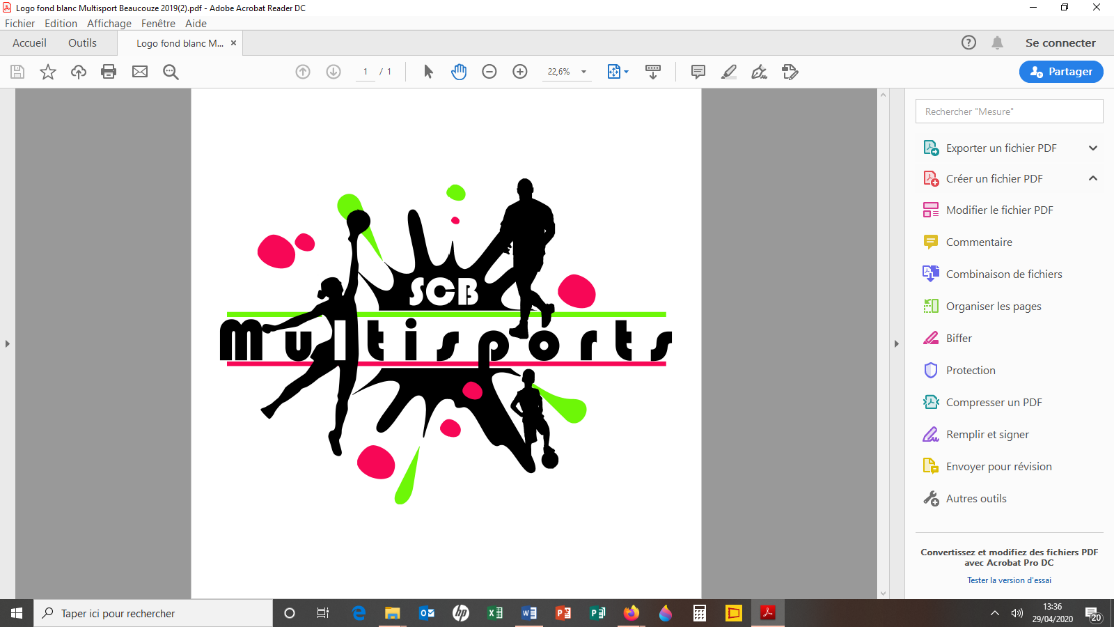 Inscription 	Réinscription	NOM Prénom : Date de naissance :.Adresse.Tél ... Adresse e-mail (obligatoire) : Règlement : 		135 € BEAUCOUZEEN      	145 € HORS BEAUCOUZEENChèque à l’ordre su SCB multisportsCertificat médical (non obligatoire) 	Questionnaire de santé 			    ATTESTATION POUR CEJOUR D'ENTRAINEMENT ADULTE (ENTOURER LE JOUR CHOISI)TEE-SHIRT pour les nouveaux inscrits   (ENTOURER LA TAILLE CHOISIE)J’ai déjà le  Tshirt de la saison 2021-2022 mais j’en veux un autre ! C’est ok pour 20€. J’autorise l’Association SCB Multisports à me photographier ou me filmer dans le cadre des différents événements ou activités que l'Association organise. J’accepte l’utilisation et l’exploitation non-commerciale de mon image dans le cadre de la promotion de l'Association, ainsi que sa reproduction sur quelque support que ce soit (papier, support analogique ou support numérique) actuel ou futur et ce, pour la durée de vie des documents réalisés ou de l'Association. En conséquence de quoi, je renonce expressément à me prévaloir d’un quelconque droit à l’image et à toute action à l’encontre du SCB Multisports qui trouverait son origine dans l’exploitation de mon image dans le cadre précité. En contrepartie le SCB s'engage à respecter l'image et à ne l'utiliser que dans le cadre précédemment défini.MARDIMERCREDI JEUDIHOMMESMLXLXXLFEMME3436384042Certificat médicalCertificat médicalCertificat médicalAnnexe II-22 (Art. A. 231-1) : Renouvellement de licence d'une fédération sportive - Questionnaire de santé “ QS-SPORT ”Annexe II-22 (Art. A. 231-1) : Renouvellement de licence d'une fédération sportive - Questionnaire de santé “ QS-SPORT ”Annexe II-22 (Art. A. 231-1) : Renouvellement de licence d'une fédération sportive - Questionnaire de santé “ QS-SPORT ”Ce questionnaire de santé permet de savoir si vous devez fournir un certificat médical pour renouveler votre licence sportive.Ce questionnaire de santé permet de savoir si vous devez fournir un certificat médical pour renouveler votre licence sportive.Ce questionnaire de santé permet de savoir si vous devez fournir un certificat médical pour renouveler votre licence sportive.RÉPONDEZ AUX QUESTIONS SUIVANTES PAR OUI OU PAR NON.
DURANT LES DOUZE DERNIERS MOIS :ouinon1) Un membre de votre famille est-il décédé subitement d'une cause cardiaque ou inexpliquée ?2) Avez-vous ressenti une douleur dans la poitrine, des palpitations, un essoufflement inhabituel ou un malaise ?3) Avez-vous eu un épisode de respiration sifflante (asthme) ?4) Avez-vous eu une perte de connaissance ?5) Si vous avez arrêté le sport pendant 30 jours ou plus pour des raisons de santé, avez-vous repris sans l'accord d'un médecin ?6) Avez-vous débuté un traitement médical de longue durée (hors contraception et désensibilisation aux allergies) ?A ce jour :A ce jour :A ce jour :7) Ressentez-vous une douleur, un manque de force ou une raideur suite à un problème osseux, articulaire ou musculaire (fracture, entorse, luxation, déchirure, tendinite, etc.) survenu durant les 12 derniers mois ?8) Votre pratique sportive est-elle interrompue pour des raisons de santé ?9) Pensez-vous avoir besoin d'un avis médical pour poursuivre votre pratique sportive ?NB : Les réponses formulées relèvent de la seule responsabilité du licencié.NB : Les réponses formulées relèvent de la seule responsabilité du licencié.NB : Les réponses formulées relèvent de la seule responsabilité du licencié.Si vous avez répondu NON à toutes les questions :
Pas de certificat médical à fournir. Simplement attestez, selon les modalités prévues par la fédération, avoir répondu NON à toutes les questions lors de la demande de renouvellement de la licence.Si vous avez répondu NON à toutes les questions :
Pas de certificat médical à fournir. Simplement attestez, selon les modalités prévues par la fédération, avoir répondu NON à toutes les questions lors de la demande de renouvellement de la licence.Si vous avez répondu NON à toutes les questions :
Pas de certificat médical à fournir. Simplement attestez, selon les modalités prévues par la fédération, avoir répondu NON à toutes les questions lors de la demande de renouvellement de la licence.Si vous avez répondu OUI à une ou plusieurs questions :
Certificat médical à fournir. Consultez un médecin et présentez-lui ce questionnaire renseignéSi vous avez répondu OUI à une ou plusieurs questions :
Certificat médical à fournir. Consultez un médecin et présentez-lui ce questionnaire renseignéSi vous avez répondu OUI à une ou plusieurs questions :
Certificat médical à fournir. Consultez un médecin et présentez-lui ce questionnaire renseigné